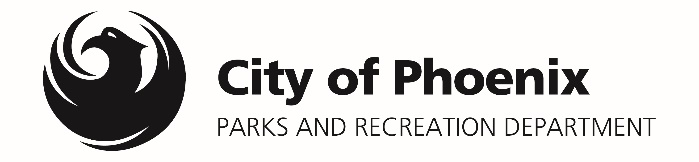 This report provides a schedule of the athletic fields that will be open and closed during Summer 2023 as well as the Department dog parks and their closure dates.*Irrigated Parks/Fields*Closed for winter seeding September 19 – November 11DOG PARKS & SUMMER CLOSURE INFORMATIONCC:  	Tony Salinas, NE Recreation SupervisorRobert Estfan, Sp. Ops. Recreation Supervisor	Darvis Hodge, NW Recreation Coordinator IIIDenise Duce-Romero, S Recreation Coordinator IIBob Berlin, NE Recreation Coordinator IIIRudy Ramirez, DT Park ManagerDate:May 12, 2023To:PRD Management TeamFrom:Joe Diaz, Deputy DirectorSubject:2023- Citywide Summer Athletic Field and Dog Park Closures2023- Citywide Summer Athletic Field and Dog Park Closures2023- Citywide Summer Athletic Field and Dog Park ClosuresNORTHEAST DIVISION – OPEN FIELDSNORTHEAST DIVISION – OPEN FIELDSNORTHEAST DIVISION – OPEN FIELDSNORTHEAST DIVISION – OPEN FIELDSPARK/FIELDLIGHTSOPEN DATESFIELD TYPE Crossed Arrows -South UnlitJune 5-August 20 *TurfDesert Horizon - East (90’, 65’)LitJune 5-August 20 *Baseball Desert Horizon - West (65’, 60’)LitJune 5-August 20 *Softball Jackrabbit -East (fixed goals)UnlitJune 5-August 20 *TurfJackrabbit -WestUnlitJune 5-August 20 *TurfParadise Cove UnlitJune 5-August 20 *Turf Paradise Valley - NE (90’, 65’)LitJune 5-August 20 *Baseball Paradise Valley - NW (65’, 60’)LitJune 5-August 20 *Softball Pierce Park - North (65’)LitJune 5-August 20 *SoftballPierce Park - South (65’)LitJune 5-August 20 *SoftballSandpiper (60’)UnlitJune 5-August 20 *Softball Sereno -North (90’, 65’)LitJune 5-August 20 *BaseballSonrisa (fixed goals)UnlitJune 5-August 20 *TurfTurtle Rock BasinUnlitJune 5-August 20 *Turf * All sites noted above are closed May 22-June 4 and are closed again August 21-September 3* All sites noted above are closed May 22-June 4 and are closed again August 21-September 3* All sites noted above are closed May 22-June 4 and are closed again August 21-September 3* All sites noted above are closed May 22-June 4 and are closed again August 21-September 3NORTHEAST DIVISION – CLOSED FIELDSNORTHEAST DIVISION – CLOSED FIELDSNORTHEAST DIVISION – CLOSED FIELDSNORTHEAST DIVISION – CLOSED FIELDSPARK/FIELDLIGHTSCLOSURE DATESFIELD TYPEBuffalo Ridge -South (65’, 60’)LitMay 21-September 4Softball Crossed Arrows -North UnlitMay 21-September 4Turf Desert Broom -North  LitMay 21-September 4TurfDesert Broom -South  LitMay 21-September 4TurfDesert Willow -CentralUnlitMay 21-September 4TurfDesert Willow -NorthUnlitMay 21-September 4TurfDesert Willow -SouthUnlitMay 21-September 4TurfMadison Park -NE (65’)LitMay 21-September 4SoftballMadison Park -NW (65’)LitMay 21-September 4Softball Madison Park -SE (65’)LitMay 21-September 4Softball Madison Park -SW (90’, 65’)LitMay 21-September 4Baseball Moon Valley   UnlitMay 21-September 4TurfPalma -North (60’)LitMay 21-September 4SoftballPalma -West (90’)LitMay 21-September 4Baseball Paradise Valley -SE  LitMay 21-September 4TurfParadise Valley -SW  LitMay 21-September 4TurfPerry Park -EastLitMay 21-September 4TurfPerry Park -WestLitMay 21-September 4TurfPinnacle -East LitMay 21-September 4TurfPinnacle -West LitMay 21-September 4TurfRoadrunner -NE (90’, 65’)LitMay 21-September 4Baseball Roadrunner -NW (65’, 60’)LitMay 21-September 4Softball Roadrunner –South (65’, 60’)LitMay 21-September 4Softball Roadrunner –Turf  LitMay 21-September 4TurfSereno -South (65’, 60’)LitMay 21-September 4SoftballSereno -Turf UnlitMay 21-September 4TurfSweetwater -North  LitMay 21-September 4TurfSweetwater -SELitMay 21-September 4Turf Sweetwater -SWLitMay 21-September 4TurfVenturoso -North  LitMay 21-September 4TurfVenturoso -South  LitMay 21-September 4TurfNORTHWEST DIVISION – OPEN FIELDSNORTHWEST DIVISION – OPEN FIELDSNORTHWEST DIVISION – OPEN FIELDSNORTHWEST DIVISION – OPEN FIELDSPARK/FIELDLIGHTSOPEN DATESFIELD TYPECortez  –NorthLitJune 1 – August 31SoftballCortez  –SouthLitJune 1 – August 31SoftballCactus*LitJune 1 – August 31SoftballCielito*UnlitTurf Cielito*	LitTurf Cielito*LitSoftballDeem Hills –NorthLitTurf Deems Hills –SouthLitTurf Deer ValleyLitSoftballDesert West – Fields 1 & 2 LitTurf FieldDesert West – SyntheticLitTurf FieldEl Oso –NorthLitSoftballEl Oso –SouthLitSoftballLaPraderaLitSoftballLittle CanyonLitTurf Marivue*		UnlitTurf Marivue – East*	LitSoftballMarivue – West*	LitSoftballMaryvale*LitSoftballPaseo Highlands –NorthLitSoftballPaseo Highlands –SouthLitSoftballPaseo Highlands –EastLitTurfPaseo Highlands –WestLitTurfStarlight*                        LitSoftballSolano*LitJune 1 – August 31TurfSuenoUnlitBaseballTelephone Pioneer ParkLitJune 1 – August 31BaseballWashington –East*LitSoftballWashington –West*LitSoftballWestownLitJune 1 – August 31SoftballNORTHWEST DIVISION – CLOSED FIELDSNORTHWEST DIVISION – CLOSED FIELDSNORTHWEST DIVISION – CLOSED FIELDSNORTHWEST DIVISION – CLOSED FIELDSPARK/FIELDLIGHTSCLOSURE DATESFIELD TYPECave Creek Cholla -NorthLitJune 1 thru August 31TurfCave Creek Cholla -SouthLitJune 1 thru August 31TurfDesert West –3Lit                        “TurfEl Oso –EastLit“Turf El Oso –WestLit“Turf MariposaUnlit“TurfSueno Lit“TurfWashingtonLitSoft CloseTurf Cactus –EastLitJune 1 – August 31Turf Cactus –WestLitJune 1 – August 31Turf ConocidoUnlitJune 1 – August 31TurfDeer ValleyLitTurfLaPradera -EastUnlitTurfLaPradera -WestLitTurfUnnamed at ASU WestLitTurfUnnamed at ASU WestLitTurfWashingtonLitTurfSOUTH DIVISION – OPEN FIELDSSOUTH DIVISION – OPEN FIELDSSOUTH DIVISION – OPEN FIELDSSOUTH DIVISION – OPEN FIELDSPARK/FIELDLIGHTSOPEN DATESFIELD TYPEAlkireLitBaseballBarriosLitSoftballEL Prado NELitSoftballEsteban NELitSoftballEsteban NWLitSoftballFalconLitBaseballFalconUnlitSoftballHarmon LitBaseballHermoso ELitBaseballHermoso WLitSoftballLindoLitBaseballSOUTH DIVISION – CLOSED FIELDSSOUTH DIVISION – CLOSED FIELDSSOUTH DIVISION – CLOSED FIELDSSOUTH DIVISION – CLOSED FIELDSPARK/FIELDLIGHTSCLOSURE DATESFIELD TYPEChavez E  LitMay 31-August 28BaseballChavez MultiUnlitMay 31-August 28TurfChavez NELitMay 31-August 28SoftballChavez NWLitMay 31-August 28SoftballChavez SELitMay 31-August 28SoftballChavez SocLitMay 31-August 28TurfChavez Soc NELitMay 31-August 28TurfChavez Soc NWLitMay 31-August 28TurfChavez SWLitMay 31-August 28SoftballChavez W LitMay 31-August 28BaseballCircle KLitMay 31-August 28TurfEastlake (Randy Johnson)LitMay 31-August 28Baseball OnlyEsteban ELitMay 31-August 28TurfEsteban SWUnlitMay 31-August 28SoftballEsteban WLitMay 31-August 28TurfGreen ValleyLitSoftballHarmonLitSoftballHaydenLitMay 31-August 28SoftballHayden SocLitMay 31-August 28TurfHermoso SocLitMay 31-August 28TurfManzanita Soc ELitMay 31-August 28TurfManzanita Soc WLitMay 31-August 28TurfNueve SoccerLitMay 31-August 28TurfPlaya MargaritaLitMay 31-August 28SoftballSmithLitMay 31-August 28BaseballTierra Montana EastLitMay 31-August 28TurfTierra Montana WestLitMay 31-August 28TurfWillow SoccerLitMay 31-August 28SoccerSOUTH DIVISION – AHWATUKEE – OPEN FIELDSSOUTH DIVISION – AHWATUKEE – OPEN FIELDSSOUTH DIVISION – AHWATUKEE – OPEN FIELDSSOUTH DIVISION – AHWATUKEE – OPEN FIELDSPARK/FIELDLIGHTSFIELD TYPEMountain Vista #1LitSoftballMountain Vista #2LitSoftballDesert Foothills UpperLitSoftballSun Ray NELitSoftballSun Ray SWLitSoftballVista Canyon NEUn-LitSoftballVista Canyon SWUn-LitSoftballVista Canyon SUn-LitTurfSOUTH DIVISION – AHWATUKEE – CLOSED FIELDSSOUTH DIVISION – AHWATUKEE – CLOSED FIELDSSOUTH DIVISION – AHWATUKEE – CLOSED FIELDSSOUTH DIVISION – AHWATUKEE – CLOSED FIELDSPARK/FIELDLIGHTSCLOSURE DATESFIELD TYPEPecos – All 7 FieldsLitMay 29 – August 27TurfVista Canyon NUn-LitMay 29 – August 27TurfMountain Vista #3LitMay 29 – August 27SoftballDesert Foothills Lower BallfieldLitMay 29 – August 27SoftballDOWNTOWN DIVISION – OPEN FIELDSDOWNTOWN DIVISION – OPEN FIELDSDOWNTOWN DIVISION – OPEN FIELDSDOWNTOWN DIVISION – OPEN FIELDSPARK/FIELDLIGHTSOPEN DATESFIELD TYPEEncantoLitMay 29- August 27SoftballUniversityLitMay 29 –August 27Youth BaseballCoronadoLitMay 29- August 27BaseballDOWNTOWN DIVISION – CLOSED FIELDSDOWNTOWN DIVISION – CLOSED FIELDSDOWNTOWN DIVISION – CLOSED FIELDSDOWNTOWN DIVISION – CLOSED FIELDSPARK/FIELDLIGHTSCLOSURE DATESFIELD TYPEMonterey LitMay 29 - July 30TurfMontereyLit May 29 – August 27SoftballSPECIAL OPERATIONS DIVISION – OPEN FIELDSSPECIAL OPERATIONS DIVISION – OPEN FIELDSSPECIAL OPERATIONS DIVISION – OPEN FIELDSSPECIAL OPERATIONS DIVISION – OPEN FIELDSPARK/FIELDLIGHTSOPEN DATESFIELD TYPEPapago Softball ComplexLitSoftballDesert West Softball ComplexLitSoftballSPECIAL OPERATIONS DIVISION – CLOSED FIELDSSPECIAL OPERATIONS DIVISION – CLOSED FIELDSSPECIAL OPERATIONS DIVISION – CLOSED FIELDSSPECIAL OPERATIONS DIVISION – CLOSED FIELDSPARK/FIELDLIGHTSCLOSURE DATESFIELD TYPE*All Reach 11 Turf FieldsLitMay – Sept 1SoccerRose Mofford Turf Fields 1-4LitMay 9 – September 3Soccer/TurfRose Mofford Softball ComplexLitJune 5 – August 31SoftballDIVISIONDOG PARKCLOSURE DATESPENSDowntownHance Dog ParkMay 15 – July 2 (7 weeks)Large and SmallDowntownMargaret T Hance Dog ParkJuly 3 – July 18 (7 weeks)DowntownSteele Indian School Dog ParkJuly 1– August 23Large and SmallDowntownThelda Williams Paw-Pup ParkDPI has not responded yet.  Unlikely that they will close.  They typically close for overseed in October.NortheastParadise Valley Dog ParkJuly 17 – September 4 (7am)(7 weeks)Large & SmallNortheastPinnacle Dog ParkNo closure dates (3 pen system) Pen use rotates every 4 weeks1 of 3 closed at all timesNortheastGrovers Basin Dog ParkMay 30 – July 17 (7am)(7 weeks)Large & SmallNorthwestDeem Hills Dog ParkMay 1 to August 31NorthwestPetsmart Dog Park @ Washington ParkNo closure dates NorthwestDeer ValleyNo closure dates (3 pen system)2 of 3SouthCesar Chavez Dog ParkMay 31-July 29Large and SmallSouthEsteban Dog ParkClose during irrigation cycle monthlyLarge and SmalSouthPecos Small Dog Park and RJ Large Dog ParkMay 29 to August 18Small and LargeSpecial OpsRose Mofford Dog ParkClosed for maintenance every Wednesday at 10pm through Thursday at 9pm.Large and Small